Sorties nature : Programme  de septembre à décembre 2014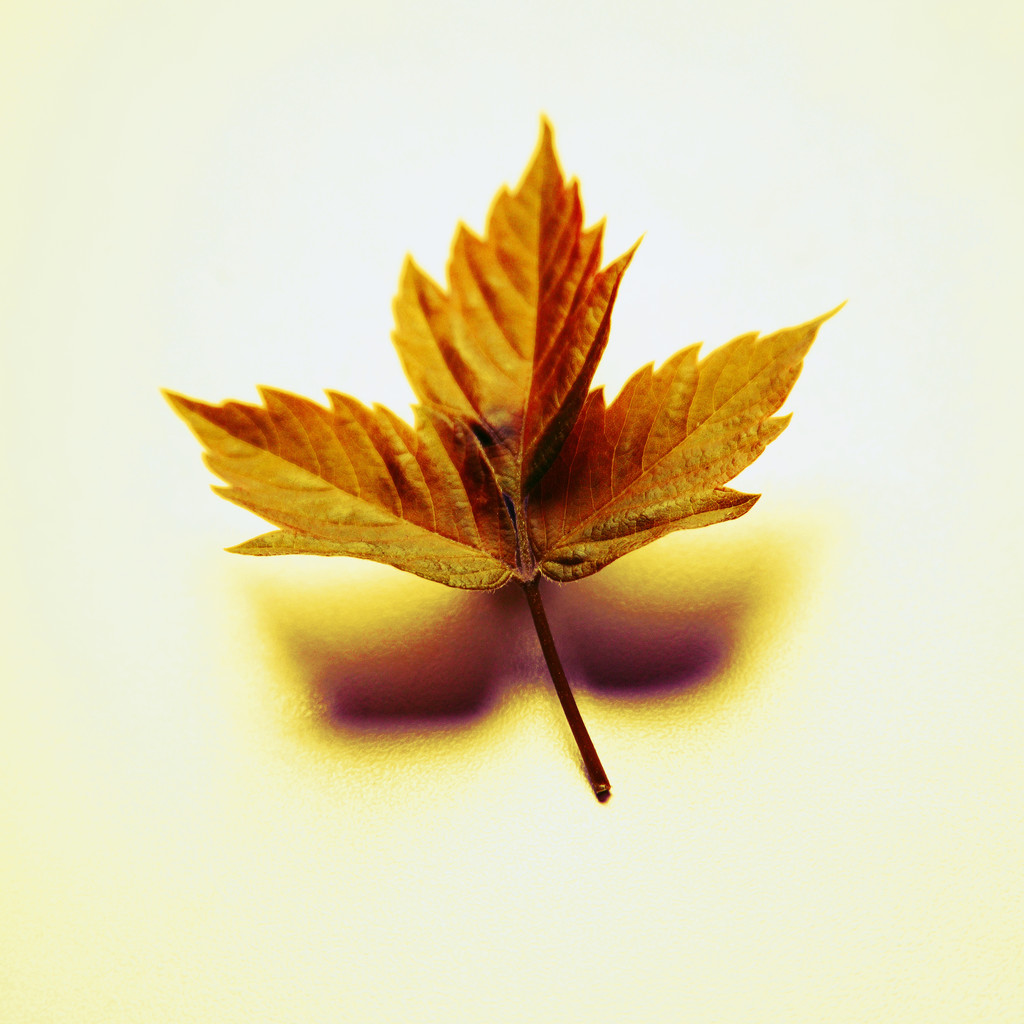 Possibilité de participer aux sorties nature de niveau inférieur à condition de respecter le rythme du groupe.Contacts pour ces sorties :Cathy: 06 74 72 07 18 _Claude: 06 73 47 50 26_ Denis : 06 75 93 30 25_ Dominique  06 14 96 35 17     Edith : 06 76 34 76 85MoisBien-être5 à  7 kms platConfirmés7 à 12 kms      Déniv – 400mPour participer aux sorties nature confirmés  il faut d’abord avoir suivi 2 séances ‘confirmés’ pour tester le niveau.Sportifs12 à 16 kms Déniv + 400mPour participer aux sorties nature sportifs il faut d’abord avoir suivi 2 séances’ sportifs’ le jeudi pour tester le niveau.Grands sportifs12 à 15 km en 1h30 à 2hOu plus de 16 kmsSeptembreLe dimanche 14 septembre : Foulée des gazelles au profit de la lutte contre le cancer du sein (réservée aux femmes). . Inscription sur www.lafouleedesgazelles.com Week end des 20 et 21 septembre à la Saulce (05) à l occasion de la fête régionale UFOLEP de la randonnée et marche nordique. Inscription auprès de Denis 06 75 93 30 25 avant le 13 septembre.Le dimanche 28 septembre : 5kms de Toulon    Inscription auprès de Claude avant le 20 septembre .06 73 47 50 26Le dimanche 14 septembre : Foulée des gazelles au profit de la lutte contre le cancer du sein (réservée aux femmes). . Inscription sur www.lafouleedesgazelles.com Week end des 20 et 21 septembre à la Saulce (05) à l occasion de la fête régionale UFOLEP de la randonnée et marche nordique. Inscription auprès de Denis 06 75 93 30 25 avant le 13 septembre.Le dimanche 28 septembre : 5kms de Toulon    Inscription auprès de Claude avant le 20 septembre .06 73 47 50 26Le dimanche 14 septembre : Foulée des gazelles au profit de la lutte contre le cancer du sein (réservée aux femmes). . Inscription sur www.lafouleedesgazelles.com Week end des 20 et 21 septembre à la Saulce (05) à l occasion de la fête régionale UFOLEP de la randonnée et marche nordique. Inscription auprès de Denis 06 75 93 30 25 avant le 13 septembre.Le dimanche 28 septembre : 5kms de Toulon    Inscription auprès de Claude avant le 20 septembre .06 73 47 50 26Le dimanche 14 septembre : Foulée des gazelles au profit de la lutte contre le cancer du sein (réservée aux femmes). . Inscription sur www.lafouleedesgazelles.com Week end des 20 et 21 septembre à la Saulce (05) à l occasion de la fête régionale UFOLEP de la randonnée et marche nordique. Inscription auprès de Denis 06 75 93 30 25 avant le 13 septembre.Le dimanche 28 septembre : 5kms de Toulon    Inscription auprès de Claude avant le 20 septembre .06 73 47 50 26Octobre4 octobre 2014Pépiole (Ollioules)(Dominique)25 octobre 2014Janas(Edith)11 octobre 2014La Londe-Valcros(Claude)18 Octobre 2014Mont Caume(Denis)Novembre8 novembre 2014Canal des Arrosants à Ollioules(Dominique)Novembre22 Novembre 2014 : Fête de la marche nordique au Faron 22 Novembre 2014 : Fête de la marche nordique au Faron 22 Novembre 2014 : Fête de la marche nordique au Faron 22 Novembre 2014 : Fête de la marche nordique au Faron Décembre5 et 6 décembre 2014 : Téléthon à Cuges les pins5 et 6 décembre 2014 : Téléthon à Cuges les pins5 et 6 décembre 2014 : Téléthon à Cuges les pins5 et 6 décembre 2014 : Téléthon à Cuges les pinsDécembre13 décembre 2014 : Marche à Gonfaron suivi du repas de fin d’année le midi.13 décembre 2014 : Marche à Gonfaron suivi du repas de fin d’année le midi.13 décembre 2014 : Marche à Gonfaron suivi du repas de fin d’année le midi.13 décembre 2014 : Marche à Gonfaron suivi du repas de fin d’année le midi.